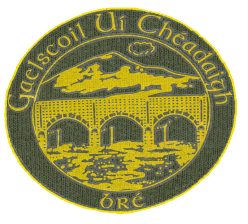 Gaelscoil Uí Chéadaigh, Bóthar Vevay, Bré, Co. Chill Mhantáin.r-phost: oifig@gaelscoiluicheadaigh.ie     suíomh gréasáin: http://www.gaelscoiluicheadaigh.ieGuthán & Facs: 01-2865044	     Príomhoide: Gearóidín Ní Bhaoill	Uimhir Rolla: 20016DA Thuismitheoir / Dear ParentGrianghrafadóir / PhotographerBeidh grianghrafadóir sa scoil ag glacadh grianghraif do pháistí aonair/grianghraf clainne do pháistí sna Naíonáin ar an 21/11/2006.Má tá éinne i rang ar bith eile gur mhaith leo a leithead de ghrianghraf cuir nóta chugainn láithreach le bhur dtoil.A photographer from Layfayette Photography will visit the Infant Classes to take individual and/or family photographs on Monday 21st November.  If your child is in any other class and you would like such a photograph please send us a note/message by return.Cruinniú Chinn Bliana de Choiste na dTuismitheoiríAGM of Parents Committee and Talk on Safe Online CommunicationBhí freastal maith ar an oíche agus toghadh Sharon Uí Chearúil mar Chathaoirleach den Choiste i mbliana agus beidh Tina Uí Fhiannachta ina Leas Cathaoirleach.  Eagrófar Crannchur na Nollag leis an gCoiste agus beidh sonraí ar fail go luath. Bhí an caint ó na Gardaí Phobail ar fheabhas agus é bunaithe ar shábháilteacht pháistí ar líne.  Tá eolais a fháil ar an suíomh www.webwise.ieThe A.G.M. of the Parents Committee went very well.  Sharon Uí Chearúil was voted Chairperson and Tina Uí Fhiannachta, Vice-Chairperson this year.A Christmas Raffle will be organised by the Committee – details to follow.The talk following the A.G.M. given by the local Community Gardai was very interesting and informative with many good tips for parents as they support their children with safe online communication.  Please find attached helpful handouts as distributed on the night and further helpful information for parents can be found on www.webwise.ie.                                                                                                           p.t.o.Ranganna Gaeilge / Irish ClassesTosóidh Ranganna Gaeilge do thuismitheoirí sa scoil anocht, oíche Déardaoin 17ú Samhain idir 8:00 p.m. – 9:00 p.m.  Muna bhfuil tú cláraithe is féidir teacht fós.€40.00 don 6 rang.Irish Classes for parents will begin tonight, Thursday 17th November in the school from 8:00 p.m. – 9:00 p.m.  If you have not already expressed your interest you can come along tonight.€40.00 for 6 classes.Imeacht na Nollag – Taispeántas EalaíneArt Exhibition in the School for Christmas on 20/12/2016Beidh Taispeántas Ealáine sa scoil i mbliana ar an 20/12/2016.  Beidh deis ag tuismitheoirí agus ag páistí araon breithnú ar obair Ealaíne gach páiste sa scoil.  Canfar cúpla carúl ag deire agus beidh tae/caife/seacláid ar fáil le ceannach ar an oíche.  Beidh tuismitheoirí in ann na píosaí ealaíne a cheannach ach iad a ordú ar an oíche.  Sonraí faoi amanta:This Christmas on Tuesday 20th December 2016 we will put on an Exhibition of Art Work in the school hall.  Every child in the school will have a piece on display and parents and children alike will have the opportunity to browse through the pictures/paintings.  Tea/Coffee/Hot chocolate can be bought on the night.  We will finish up with a few Christmas Carols in the hall.  Parents can order a framed copy of their child’s work on the night.Cruinnithe Tuismitheoirí – MúinteoiríParent – Teacher MeetingsReachtálfar Cruinnithe Tuismitheoirí – Múinteoirí do Rang 6 ar an 23ú – 24ú Samhain 2016.  Nóta faighte ag na páistí.Cruinnithe do gach rang eile 8ú/9ú Feabhra 2017.  Beidh nóta ag gach páiste níos goirra don am le am faoi leith air.Parent-Teacher meetings for 6th class only will be held on 23rd/24th November 2016.  The children have already received their individual time slots for these meetings.  Parent-Teacher meetings for all other classes will be held on 8th/9th February 2017.  Each child will receive an individual appointment nearer the time.Ag Tosú:6:15 p.m. do Naíonáin7:15 p.m. do Rang 1/2/38:00 p.m. do Rang 4/5/6Viewing Times6:15 p.m. Junior & Senior Infants7:15 p.m. Rang 1/2/38:00 p.m. Rang 4/5/6